Supplementary dataEvaluation of antimicrobial activity by marine Nocardiopsis dassonvillei against foodborne Listeria monocytogenes and Shiga toxin-producing Escherichia coli Siyanda S. Ngema1, Solomuzi H. Khumalo1, Michael C. Ojo1, Ofentse J. Pooe2, Tsolanku S. Malilehe3, Albert K. Basson1 and Evelyn Madoroba1*1	Department of Biochemistry and Microbiology; ngemasiyanda05@gmail.com; elsherawy7@gmail.com; mikekonyegwachie2015@gmail.com; BassonA@unizulu.ac.za; evelyn.madoroba@gmail.com; MadorobaE@unizulu.ac.za2	Discipline of Biochemistry, School of Life Sciences, University of KwaZulu-Natal, Durban, South Africa PooeO@ukzn.ac.za 3   Department of Water and Sanitation, University of Limpopo, Private Bag X1106, Polokwane, 0727, South Africa tsolanku.maliehe@ul.ac.za  *	Correspondence: evelyn.madoroba@gmail.com; MadorobaE@unizulu.ac.zaTable S1. Compounds identified by GC-MS in the chloroform extract of N. dassonvillei SOD(B)ST2SA2Table S1 continued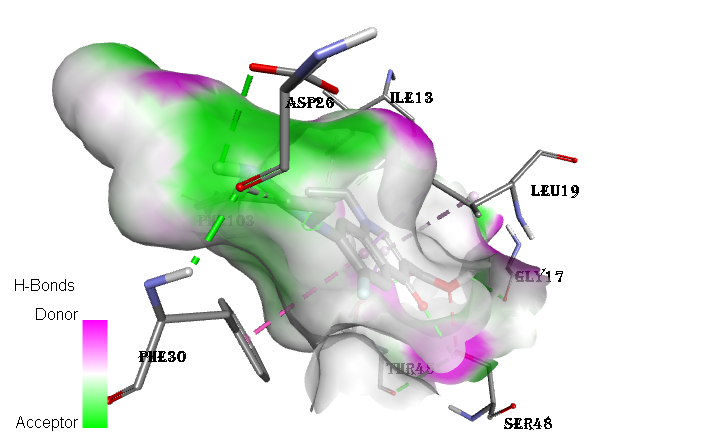 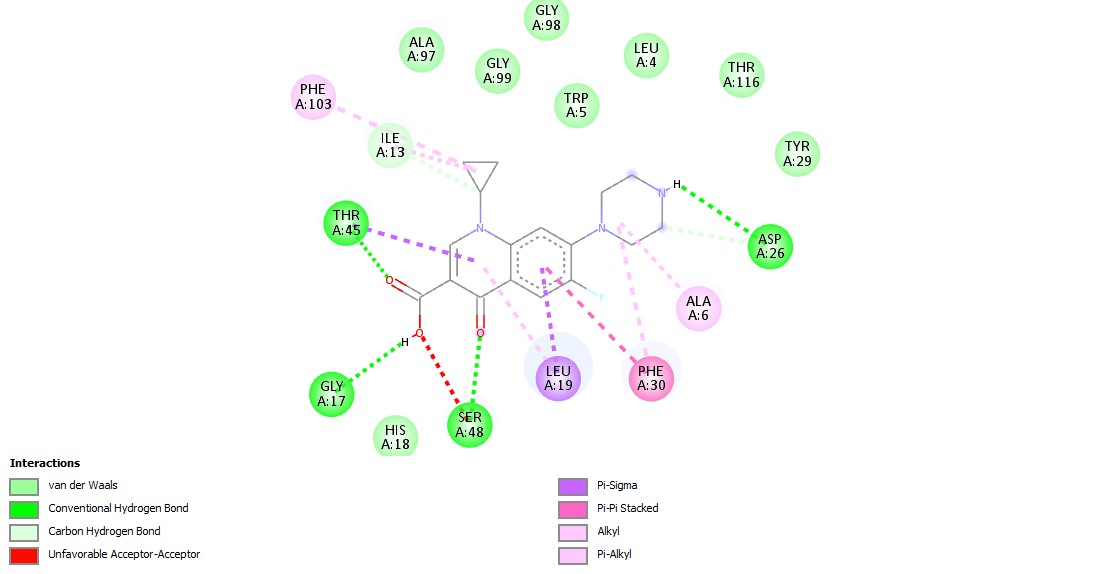 Figure S1. 2D and 3D binding interactions of ciprofloxacin against dihydrofolate reductase (PDB ID: 1DIS), respectively. The 3D interactions show the ligand in a binding pocket of the enzyme.  Dashed lines indicate the interactions between the ligands and the amino acids of the enzyme.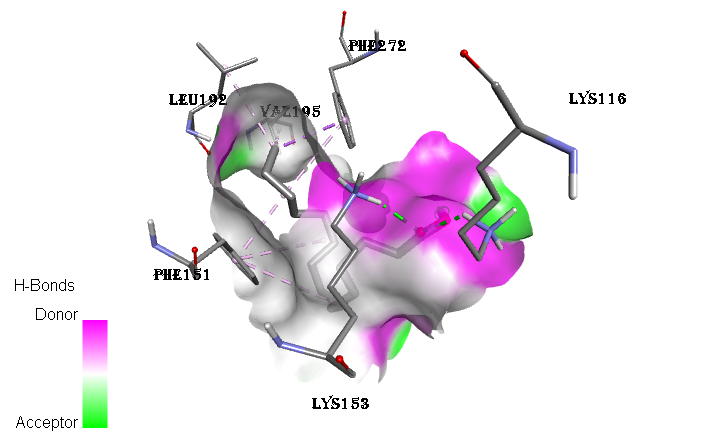 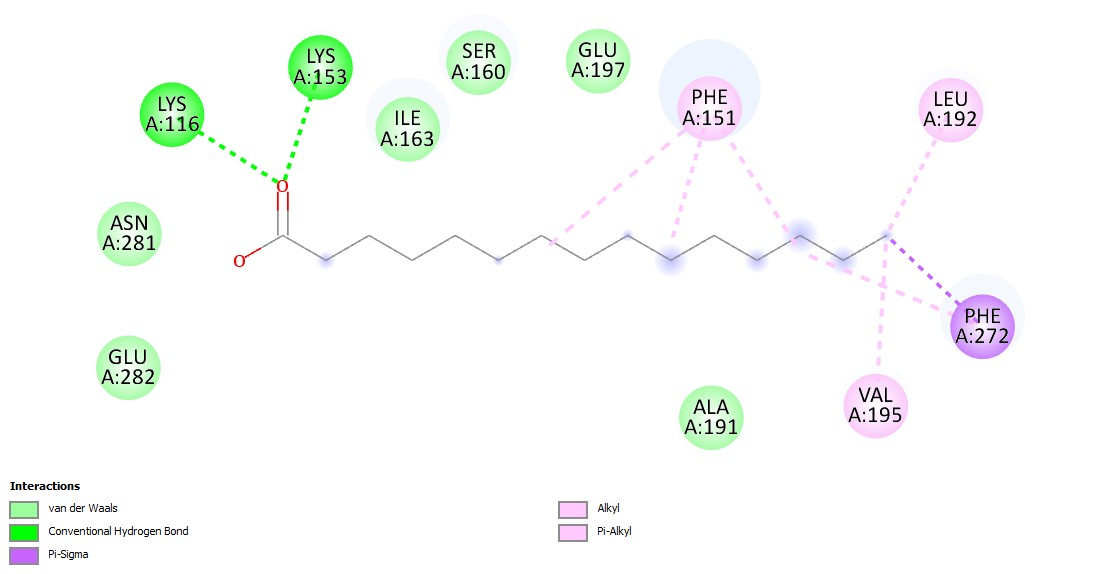 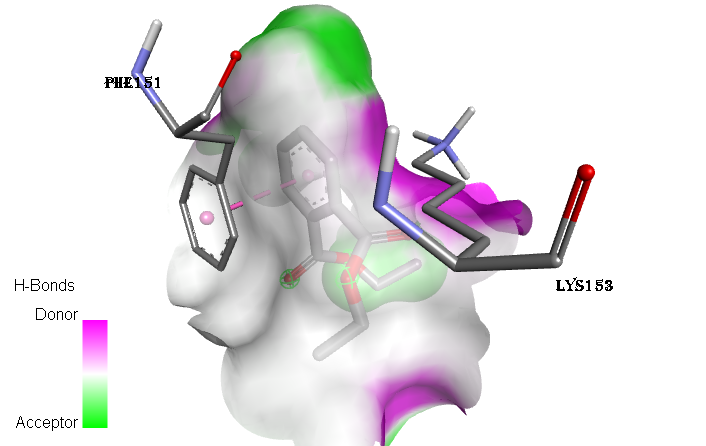 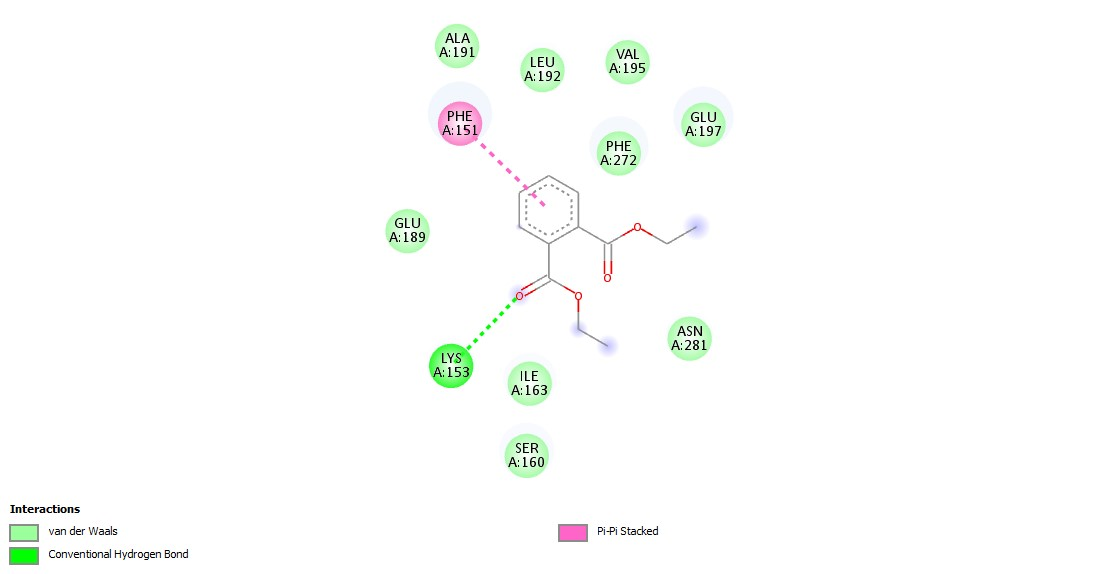 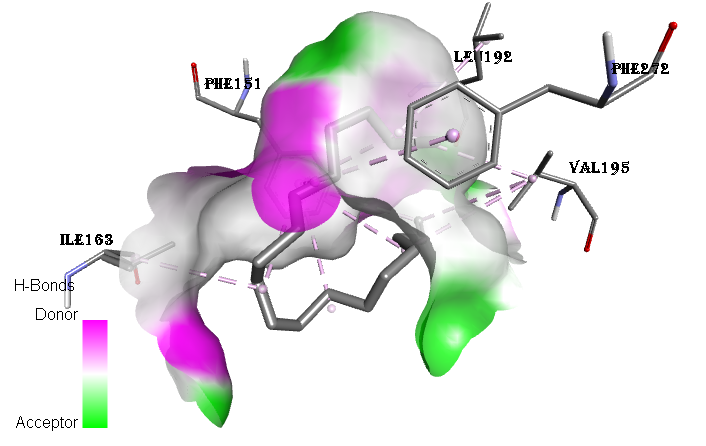 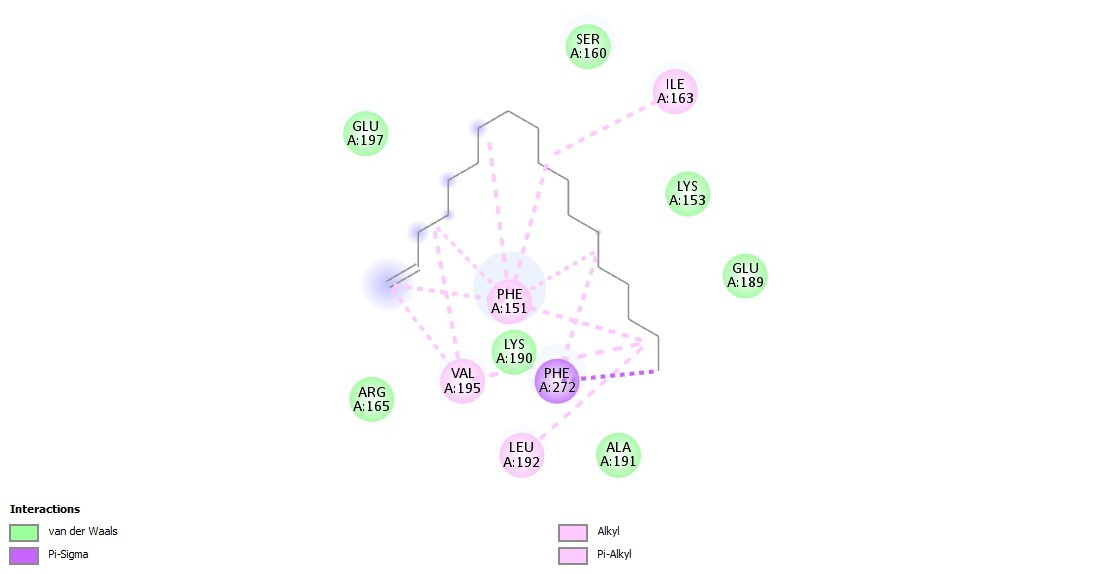 Figure S2. 2D and 3D binding interactions of compounds against D-alanine:D-alanine ligase (DDl) (PDB ID: 2Zdg), respectively. The 3D interactions show the ligand in a binding pocket of the enzyme. Dashed lines indicate the interactions between the ligands and the amino acids of the enzyme.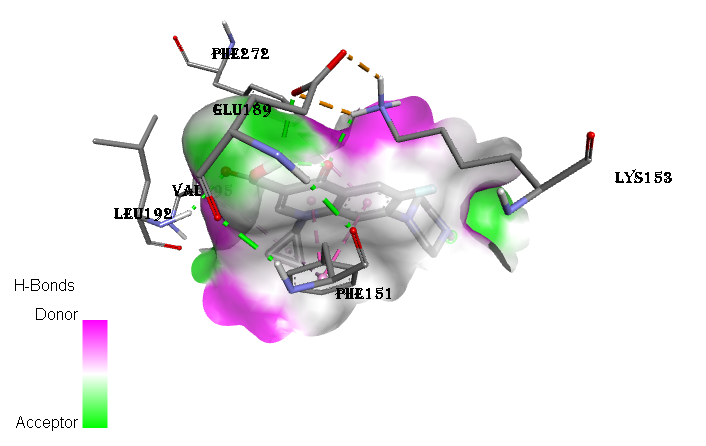 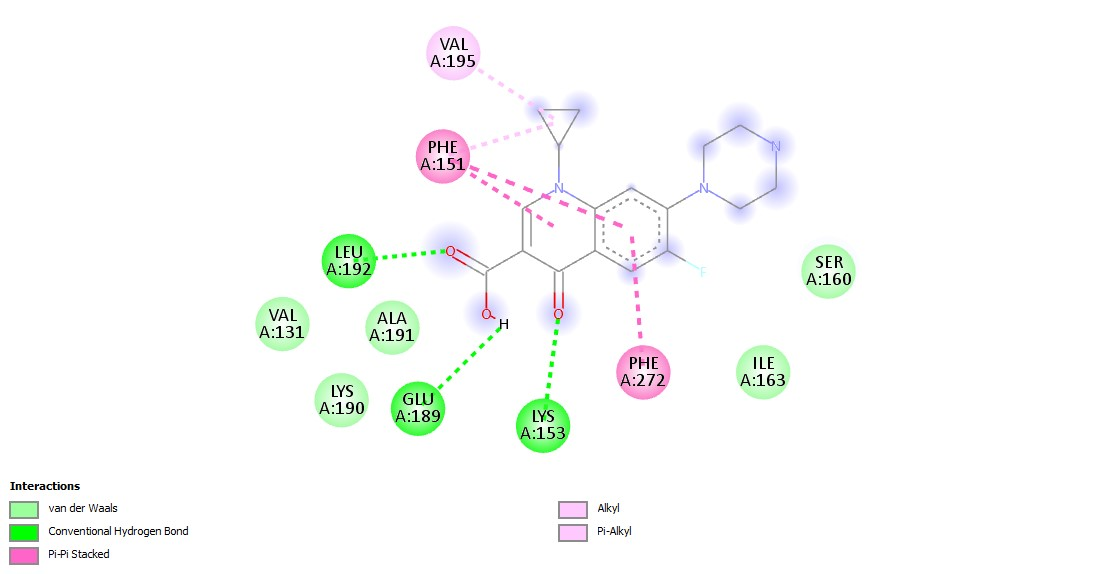 Figure S3. 2D and 3D binding interactions of ciprofloxacin against DDl (PDB ID: 2Zdg), respectively. The 3D interactions show the ligand in a binding pocket of the enzyme. Dashed lines indicate the interactions between the ligand and the amino acids of the enzyme. 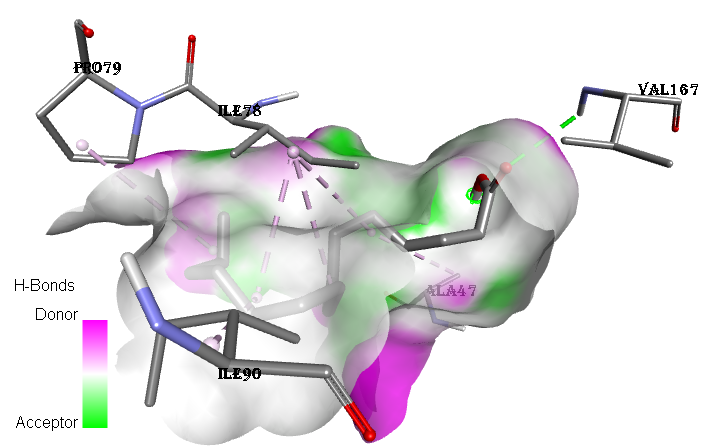 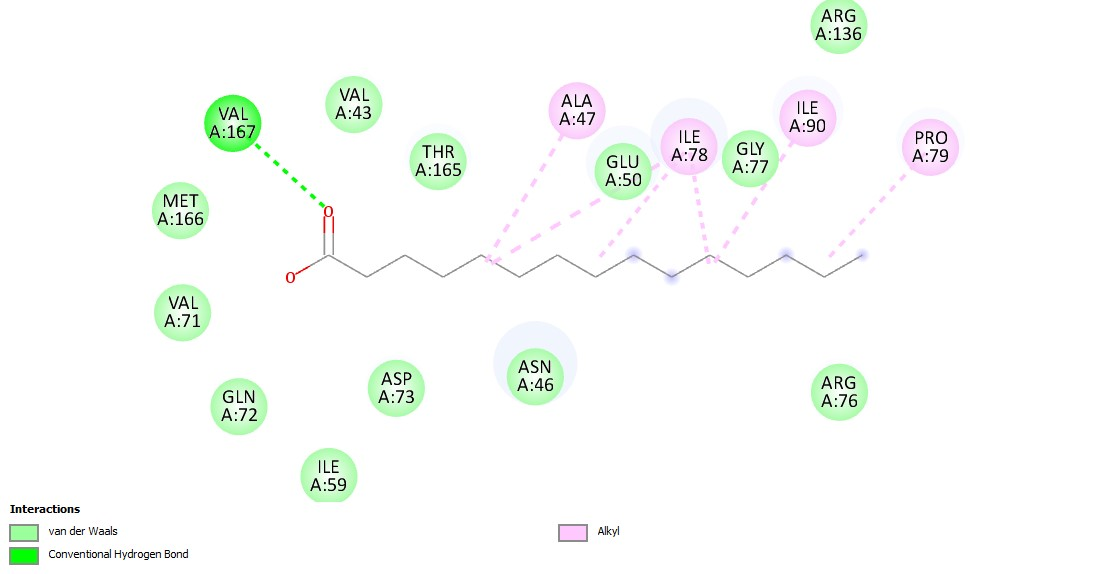 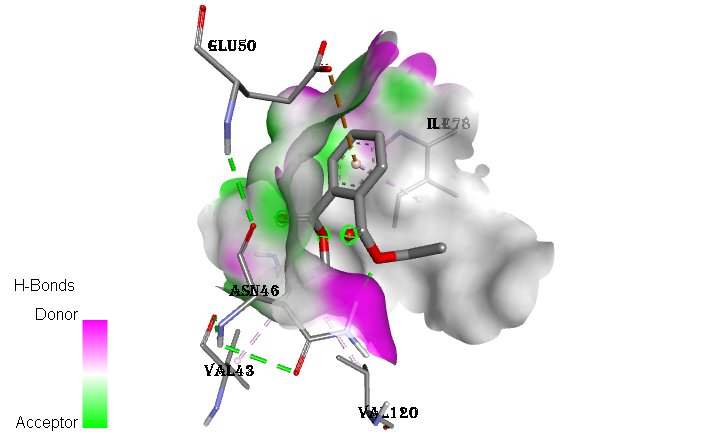 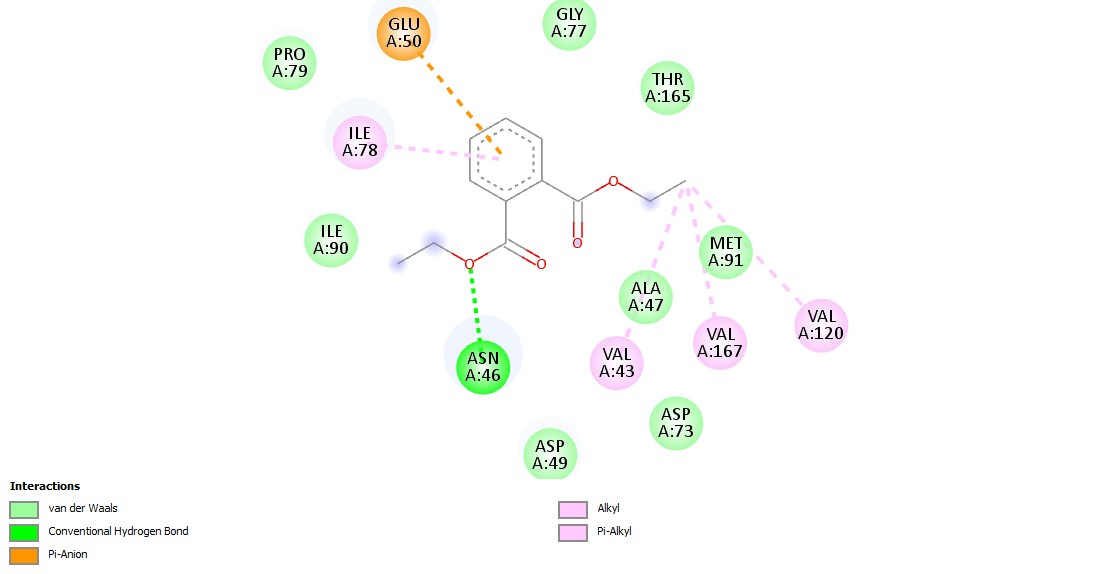 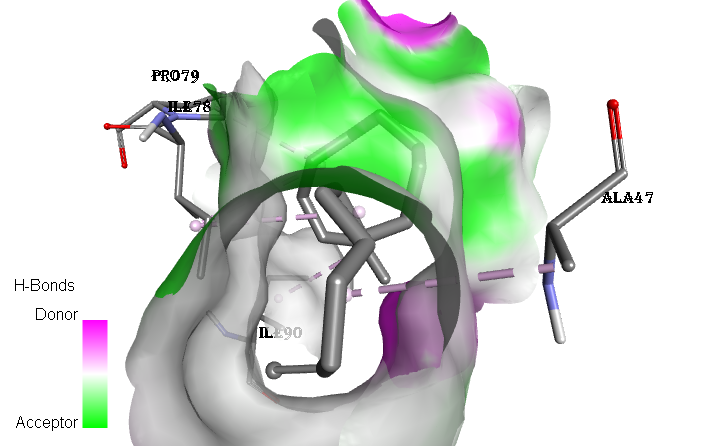 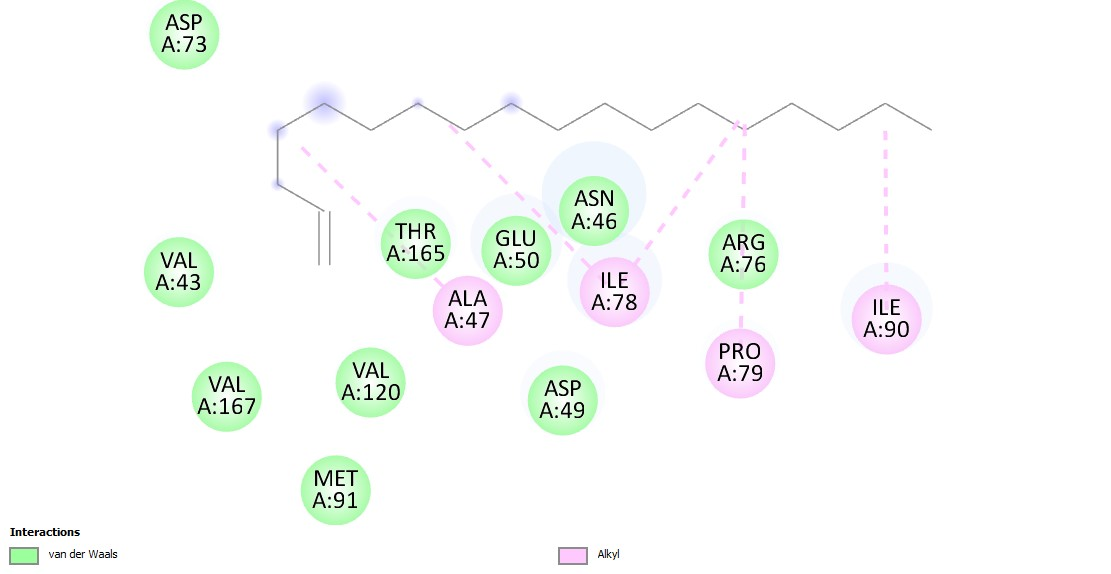 Figure S4. 2D and 3D binding interactions of compounds against DNA gyrase B (PDB ID: 1KZN), respectively. The 3D interactions show the ligand in a binding pocket of the enzyme. Dashed lines indicate the interactions between the ligands and the amino acids of the enzyme.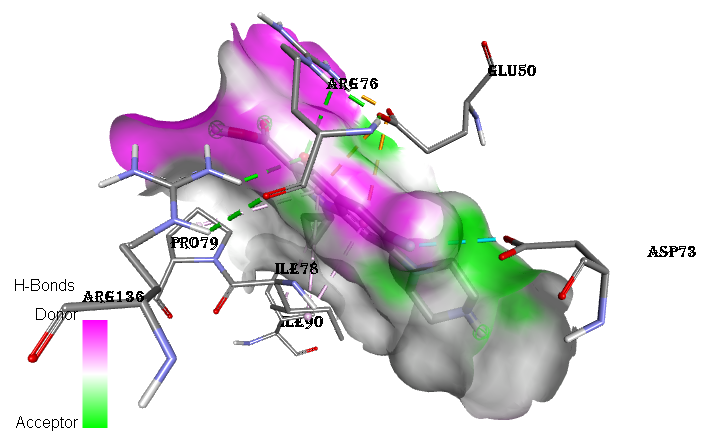 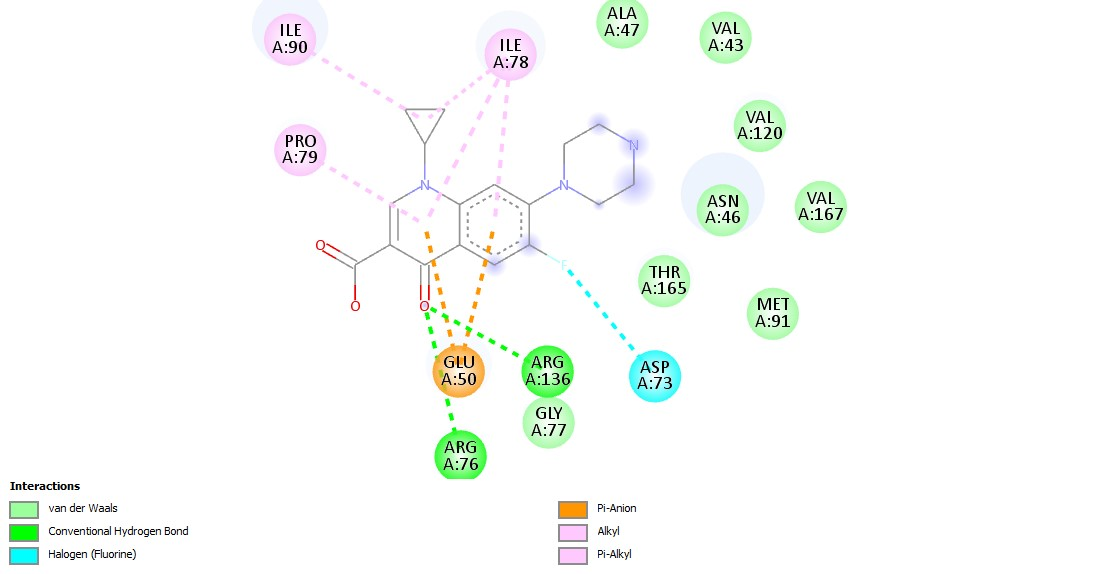 Figure S5. 2D and 3D binding interactions of ciprofloxacin against DNA gyrase B (PDB ID: 1KZN), respectively. The 3D interactions show the ligand in a binding pocket of the enzyme. Dashed lines indicate the interactions between the ligand and the amino acids of the enzyme.Sequence of Nocardiopsis dassonvillei strain SOD(B)ST2SA2 that showed activity during secondary screening for antibacterial activity>SOD-B_907-RCTCCCCSGGCSGGGGGCGCTTATGCGTTAGCTACGGCGCGGAAACCGTGGAAAGTCCCCACACCTAKYGCCCAACGTTTACGGCATGGACTACCAGGGTATCTAATCCTGTTCGCTCCCCATGCTTTCGCTCCTCAGCGTCAGGTAAGGCCCAGAGACCCGCCTTCGCCACCGGTGTTCCTCCTGATATCTGCGCATTTCACCGCTACACCAGGAATTCCAGTCTCCCCTACCTACCTCTAGCATGCCCGTATCCACTGCAGAACCGGAGTTAAGCCCCGGTCTTTCACAGCAGACGCGACACGCCGCCTACGAGCTCTTTACGCCCAATAATTCCGGACAACGCTCGGACCCTACGTATTACCGCGGCTGCTGGCACGTAGTTAGCCGGTCCTTATTCCCCACCTACCGTCAACCCGAAGAGAACTTCGAGCCTGCGTTGGTGGTAAAAGAGGTTTACAACCCGAAGGCCGTCATCCCCCACGCGGCGTCGCTGCGTCAGGCTTTCGCCCATTGCGCAATATTCCCCACTGCTGCCTCCCGCAGGAGTCTGGGCCGTGTCTCAGTCCCAGTGTGGCCGGTCGCCCTCTCAGGCCGGCTACCCGTAATCGCCTTGGTAGGCCGTTACCCCACCAACAAGCTGATAGGCCGCGAGCCCATCCCTGACCGAAAAACTTTCCACCCTCCACCATGAGGTGGCGGGTCGTATCCGGTATTAGACGGCGTTTCCACCGCTTATCCCGGAGTCAGGGGCAGGTTGCTCACGTGTTACTCACCCGTTCGCCGCTCGTGTACCCCGAAAGGGCCTTACCGCTCGACTTGCATGTGTTAAGCACGCCGCCAGCGTTCGTCCTGAGCCATAWWYWMAAMTYCT>SOD-B_1492-RCMGGCCCCMMCCTTCACTCACTCCCTCCMACAAGGGGTTAGGCCGCAAGTTTCGGGTGTTGCCGACTTTCWTGACGTGACGGGCGGTGTGTACAAGGCCCGGGAACGTATTCACCGCGGCGTTGCTGATCCGCGATTACTAGCGACTCCACCTTCATGGGGTCGAGTTGCAGACCCCAATCCGAACTGAGACCGGCTTTTAGGGATTCGCTCCACCTTACGGTATCGCACGCCCATTGTACCGGCCATTGTAGCATGTTTGCAGCCCAAGACATAAGGGGCATGATGACTTGACGTCATCCCCACCTTCCTCCGAGTTGACCCCGGCAGTCTCCCATGAGTCCCCACCATTACGTGCTGGCAACATGGAACAAGGGTTGCGCTCGTTGCGGGACTTAACCCAACATCTCACGACACGAGCTGACGACAGCCATGCACCACCTGTCACCCGCCAACTAAATGACCTCACATCTCTGCGAGTCCACGGGTGATGTCAAACCTTGGTAAGGTTCTTCGCGTTGCGTCGAATTAAGCAACATGCTCCGCCGCTTGTGCGGGCCCCCGTCAATTCCTTTGAGTTTTAGCCTTGCGGCCGTACTCCCCAGGCGGGGCGCTTAATGCGTTAGCTACGGCGCGGAAACCGTGGAAAGTCCCCACACCTAGCGCCCAACGTTTACGGCATGGACTACCAGGGTATCTAATCCTGTTCGCTCCCCATGCTTTCGCTCCTCAGCGTCAGGTAAGGCCCAGAGACCCGCCTTCGCCACCGGTGTTCCTCCTGATATCTGCGCATTTCACCGCTACACCAGGAATTCCAGTCTCCCCTACCTACCTCTAGCATGCCCGTATCCACTGCAGAACCGGAGTTAAGCCCCGGTCTTTCACAGCAGACGCGACACGCCGCCTACGAGCTCTTTACGCCCATAATTCCGGACAACGCTCGGACCCTACGTATTACCGCGGCTGCTGGCACGTAGTTAGCCGGTCCTTATTCCCCACCTACCGTCAACCCGAAGARAACTTCGAGCCTGCGTTGGTGGTAAAGAGGTTTACAACCGAAGGCGTCATCCCCCACGCGCGTCGCTGCGTCAGCTTCGCATGGCCAAWWTCCATGCTGCTCCGCAGAGCTGACGKGTYYCAGTCAAGKTGACGTCGCCYTCAGCGATACGATGCATGTGCGTACTCACAMAGCKATAGCGCGGACCCATCTCitation: To be added by editorial staff during production.Academic Editor: Firstname LastnameReceived: dateAccepted: datePublished: datePublisher’s Note: MDPI stays neutral with regard to jurisdictional claims in published maps and institutional affiliations.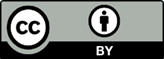 Copyright: © 2022 by the authors. Submitted for possible open access publication under the terms and conditions of the Creative Commons Attribution (CC BY) license (https://creativecommons.org/licenses/by/4.0/).Peak#R.TimeAreaArea%HeightHeight%Name19.1302119800.23652060.28Acetamide, N-(.beta.-mercaptoethyl)-29.1753732870.40869630.381,2,4,5-Tetrazine, hexahydro-1,2,4,5-tetramethy39.2502063260.22765620.33 2-Heptanone, 5-methyl-49.300357840.04644790.28 Cyclohexan-1,4,5-triol-3-one-1-carboxylic acid59.3151463280.16646690.28 Butanamine, 2,2-dinitro-N-methyl-69.3801396560.15603650.26 (3s)-Pentanol, 4,4-dimethyl-(2s)-[(tert.butyloxy79.4303070050.33501290.22 dl-3-Aminoisobutyric acid, N-methyl-, methyl e810.1101750180.19707040.31 2,4(1H,3H)-Pyrimidinedione, dihydro-5-hydrox910.1552264580.25863580.38 Tetraacetyl-d-xylonic nitrile1010.1902253610.241056670.46 2-Acetylamino-3-hydroxy-propionic acid1110.2202676660.291321570.58 Ethylamine, 2-(adamantan-1-yl)-1-methyl-1210.2601231770.131475190.64 Acetamide, 2,2,2-trichloro-1310.3208842080.962115190.92 n-Hexadecanoic acid1410.3652299770.251975490.863-Hexene-2,5-diol1510.3953777280.412436401.06 (+-)-2-Hydroxyoctanoic acid, acetate1610.4106837290.742622161.14Propanedioic acid, propyl-1710.4759915211.073148151.37Acetic acid, [(aminocarbonyl)amino]oxo-1810.52314628761.583470521.51Acetic acid, mercapto-, hexyl ester1910.5803814220.413376161.472-Amino-1,3-propanediol2010.60020080322.173267411.423-Butenamide2110.7454968230.542544601.11Pterin-6-carboxylic acid2210.7804876220.532342481.02Dec-9-en-6-oxo-1-ylamide2310.79512163711.322408121.05Tetraacetyl-d-xylonic nitrile2411.3961831480.20689910.30Carbonochloridic acid, decyl ester2512.2633633400.391973570.862,5-Cyclohexadiene-1,4-dione, 2,6-bis(1,1-dim2612.6723470740.38793780.351b,4a-Epoxy-2H-cyclopenta[3,4]cyclopropa[8,2712.7935375470.581971460.86Phenol, 2,4-bis(1,1-dimethylethyl)-2812.8401419440.15668310.29Methyl 4,6-di-O-acetyl-2,3-diacetamido-2,3-di2912.8801480180.16561440.244H-1,3,4-Triazol-3-amine, N-dimethylaminome3013.5053558490.391832230.801-Pentadecene3113.57531704773.4312248255.33Diethyl Phthalate3213.7002592010.281260060.554,5-Dicarboxy-1,2,3-triazole3313.7316418700.691286240.562H-Azepine-2-thione, hexahydro-3414.54310210531.102094370.911H-Pyrrolo[2,3-b]pyridine-2,6-dione, 3,3a,4,5-3514.650934800.10734370.32Cyclopentanecarboxylic acid, 2-acetyl-5-methy3614.7013574550.391260850.55Acetamide, N-(2,4-dimethylphenyl)-3714.8117710310.832965291.29Phenol, 4-(1,1,3,3-tetramethylbutyl)-3814.88610467321.133365731.471-(2,6-Dimethyl-4-propoxyphenyl)propan-1-on3914.9364462750.482297481.00N-(Chroman-5-yl)acetamide4015.00313159001.422968231.291,3-Cyclopentadiene, 2,3,4,5-tetramethyl-1-(4-4115.1103937250.431935580.84Benzestrol4215.1352857260.311147450.50Phenol, 3,5-diethyl-4315.2147693380.831896190.83Phenol, 2-methyl-4-(1,1,3,3-tetramethylbutyl)-4415.34316130341.754756712.07Psicofuranine4515.4108961820.971968140.86Phenol, 2-methyl-4-(1,1,3,3-tetramethylbutyl)-4615.5101741440.19784770.34Pentadec-7-ene, 7-bromomethyl-4715.57721881292.3710991354.791-Octadecene4815.6502659080.291216040.53Decane, 2,3,5,8-tetramethyl-4915.9525087140.551854900.81Isopropyl myristate5016.1341028370.11543620.249,9-Dimethoxybicyclo[3.3.1]nona-2,4-dione5116.2374276940.462000540.872-Pentadecanone, 6,10,14-trimethyl-5216.577905030.10517690.231,2-Benzenedicarboxylic acid, bis(2-methylpro5316.7924266370.461121130.49Pyrrolo[1,2-a]pyrazine-1,4-dione, hexahydro-35416.9654952060.54638500.28Bromoacetic acid, tridecyl ester5517.36618930302.057331443.197,9-Di-tert-butyl-1-oxaspiro(4,5)deca-6,9-diene5617.5197241600.781937730.84Hexadecanoic acid, methyl ester5717.67516002671.735463682.38Benzenepropanoic acid, 3,5-bis(1,1-dimethylet5817.7793384300.37764620.332-Dodecen-1-yl(-)succinic anhydride5917.9813388700.37865710.38Glutaric acid, dodecyl 2-methoxyphenyl esterPeak#R.TimeAreaArea%HeightHeight%Name6018.19612816021.394233871.84Dibutyl phthalate6118.39954116565.8611445504.98Pentadecanoic acid6218.7456937850.751703590.745-Eicosene, (E)-6318.86185171669.22261074911.371-Octadecene6418.9855590300.601659140.72Hexadecane, 4-methyl-6519.1512661060.29632500.281H-1,2,4-Triazole, 1-octadecanoyl-6619.4504514540.491558680.682H-2,4a-Ethanonaphthalen-8(5H)-one, hexahyd6719.4958880290.962234240.97Isopropyl palmitate6819.9972378390.26742420.32Eicosanoic acid6920.3522964900.32636630.28Pentadecanoic acid7020.7742103260.23500970.2218,19-Secoyohimban-19-oic acid, 16,17,20,21-7121.4504803080.52921810.40trans-2-Dodecen-1-ol, pentafluoropropionate7221.4751009140.11730160.322-(2-Carbamoylethyl)-2,3-dihydro-6-hydroxy-37321.6476906270.751266370.5510-Octadecenoic acid, methyl ester7422.0968235110.891386580.60Phytol, acetate7523.3981935139420.9421264009.266-Octadecenoic acid, (Z)-7624.18216422591.782826201.23Octadecanoic acid, 2-(2-hydroxyethoxy)ethyl e7724.78010497221.141814870.79Tetradecanamide7824.875961150.10868180.38Cyclohexanol, 2-methyl-, cis-7924.9096433790.701089320.47Decane, 4-cyclohexyl-8025.15172289187.8211656585.08Trifluoroacetoxy hexadecane8125.3766267310.681105300.482-methyltetracosane8225.7965979730.65929320.40Tetracosyl acetate8327.95913666621.482095230.91N,N-Dimethyldodecanamide8430.51324749542.683169801.382-Propenoic acid, pentadecyl ester8530.645479760.05537190.232-Oxepanone, 7-butyl-